Face-off Clinic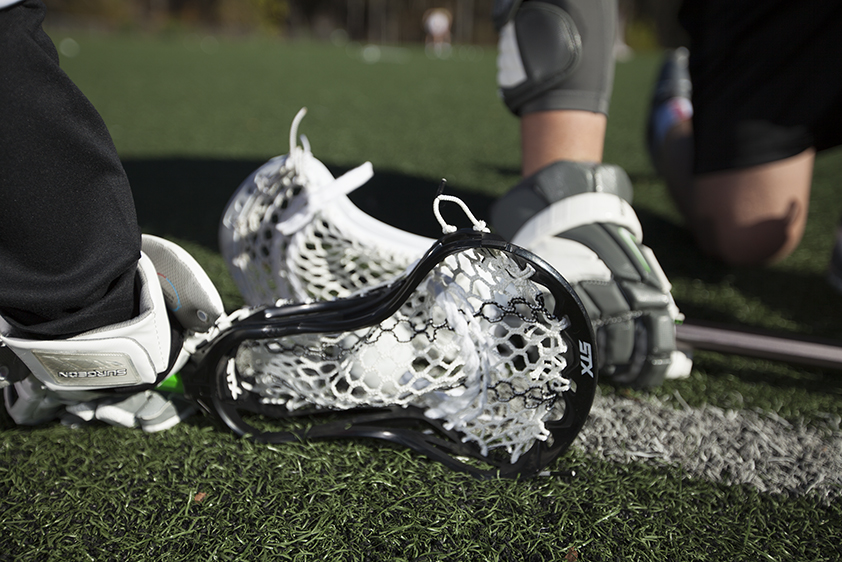 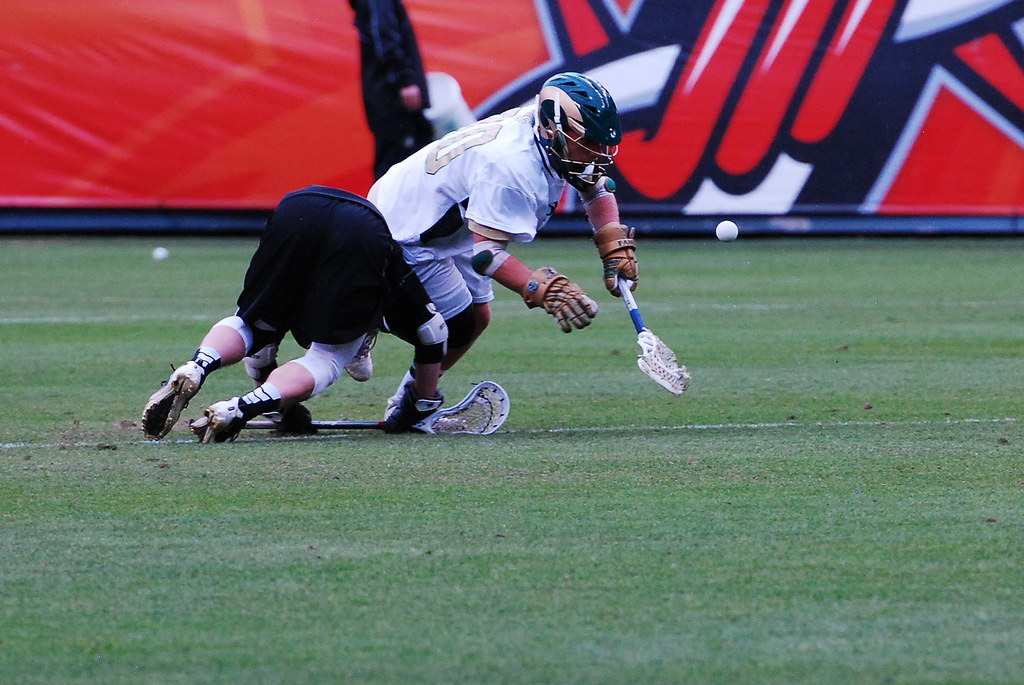 Come build your face-off foundation and improve your skills with two time MCLA National Champion and All-American face-off specialist Brian Roach! Coach Brian Roach will be teaching players the fundamentals of a face-off, while improving quickness, strength, and face-off IQ.  Clinic sessions will cover:How to take a face-off, rules of the face-off, and its importance in a gameEmphasis on proper form and technique  How to command your wing players Adjusting your face-off strategy based off opponent or game situationsDate and Time: Dec. 27, 28, 29   1:00-2:00 PMAges: 2nd grade to high school of all skill levels Cost: $50Location: Parisi Speed School of Colorado, 4950 S Kipling Pkwy Littleton, CO, 80127Contact: Brian RoachEmail: Coach.roach@Parisicolorado.comPhone: (303) 641-4292